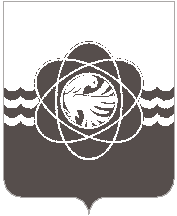 П О С Т А Н О В Л Е Н И Еот 30.12.2022 № 1157В соответствии с Федеральным законом от 28.12.2013 № 443-ФЗ «О федеральной информационной адресной системе и о внесении изменений в Федеральный закон «Об общих принципах организации местного самоуправления в Российской Федерации», Федеральным законом от 27.07.2010 № 210 – ФЗ «Об организации предоставления государственных и муниципальных услуг», постановлением Администрации муниципального образования «город Десногорск» Смоленской области от 12.09.2019 № 1000 «Об утверждении Порядков разработки и утверждения административных регламентов осуществления муниципального контроля и административных регламентов предоставления муниципальных услуг, и признании утратившим силу постановления Администрации муниципального образования «город Десногорск» Смоленской области от 30.05.2017 № 500 «Об утверждении Порядка разработки и утверждения административных регламентов предоставления муниципальных услуг (исполнения муниципальных функций)», в целях приведения в соответствие с действующим законодательствомАдминистрация муниципального образования «город Десногорск» Смоленской области постановляет: Утвердить Административный регламент предоставления государственной услуги «Установление опеки, попечительства (в том числе предварительные опека и попечительство), патроната, освобождение опекуна (попечителя) от исполнения своих обязанностей в отношении несовершеннолетних граждан», переданной на муниципальный уровень, согласно приложению.Определить Уполномоченным органом на предоставление государственной услуги «Установление опеки, попечительства (в том числе предварительные опека и попечительство), патроната, освобождение опекуна (попечителя) от исполнения своих обязанностей в отношении несовершеннолетних граждан», переданной на муниципальный уровень, Комитет по образованию Администрации муниципального образования «город Десногорск» Смоленской области.Начальнику юридического отдела Администрации муниципального образования «город Десногорск» Смоленской области А.В. Заверичу разместить Административный регламент государственной услуги «Установление опеки, попечительства (в том числе предварительные опека и попечительство), патроната, освобождение опекуна (попечителя) от исполнения своих обязанностей в отношении несовершеннолетних граждан», переданной на муниципальный уровень, в Федеральной государственной информационной системе «Федеральный реестр государственных услуг (функций)». Признать утратившими силу постановления Администрации муниципального образования «город Десногорск» Смоленской области:- от 14.06.2016 № 620 «Об утверждении Административного регламента предоставлении государственной услуги «Назначение опекуном или попечителем гражданина, выразившего желание стать опекуном или попечителем несовершеннолетних граждан», переданной на муниципальный уровень»;- от 07.02.2018 № 100 «О внесении изменений в Административный регламент предоставлении государственной услуги «Назначение опекуном или попечителем гражданина, выразившего желание стать опекуном или попечителем несовершеннолетних граждан», переданной на муниципальный уровень».Отделу информационных технологий и связи с общественностью (Е.М. Хасько) разместить настоящее постановление на официальном сайте Администрации муниципального образования «город Десногорск» Смоленской области в сети Интернет.Контроль исполнения настоящего постановления возложить на председателя Комитета по образованию Администрации муниципального образования «город Десногорск» Смоленской области Т.В. Токареву.Глава муниципального образования «город Десногорск» Смоленской области                                             А.А. НовиковОб утверждении Административного регламента предоставления государственной услуги «Установление опеки, попечительства (в том числе предварительные опека и попечительство), патроната, освобождение опекуна (попечителя) от исполнения своих обязанностей в отношении несовершеннолетних граждан», переданной на муниципальный уровень, и признании утратившими силу некоторых нормативных правовых актов